ҠАРАР                                                                                                       ПОСТАНОВЛЕНИЕ 02  июль  2019 й.                                     №35                                           02 июля  2019 г.О внесении изменений в постановление № 60 от 24 декабря 2018 года«Об утверждении порядка осуществления администрацией сельского поселения Мендяновский сельсовет муниципального района Альшеевский район Республики Башкортостан  бюджетных полномочий  главных администраторов доходов бюджетов бюджетной системы Российской Федерации»		В соответствии с бюджетной классификацией Российской Федерации,  постановляю: Внести в постановление № 60 от 24 декабря 2018 года «Об утверждении порядка осуществления администрацией сельского поселения Мендяновский сельсовет муниципального района Альшеевский район Республики Башкортостан  бюджетных полномочий  главных администраторов доходов бюджетов бюджетной системы Российской Федерации» следующее изменение:1. В приложении 1 в структуре кода классификации доходов бюджетов по коду видов доходов бюджетов 791 20249999 10 0000 150 «Прочие межбюджетные трансферты, передаваемые бюджетам сельских поселений» установить код подвидов доходов:2. В приложении 2:- включить код бюджетной классификации:Глава сельского поселенияБАШҠОРТОСТАН  РЕСПУБЛИКАҺЫӘЛШӘЙ РАЙОНЫМУНИЦИПАЛЬ РАЙОНЫНЫҢМӘНДӘН  АУЫЛ СОВЕТЫАУЫЛ БИЛӘМӘҺЕХАКИМИӘТЕ(БАШҠОРТОСТАН РЕСПУБЛИКАҺЫӘЛШӘЙ РАЙОНЫМӘНДӘН   АУЫЛ СОВЕТЫ)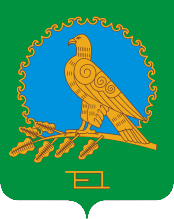               АДМИНИСТРАЦИЯСЕЛЬСКОГО ПОСЕЛЕНИЯМЕНДЯНОВСКИЙ СЕЛЬСОВЕТМУНИЦИПАЛЬНОГО РАЙОНААЛЬШЕЕВСКИЙ РАЙОНРЕСПУБЛИКИ БАШКОРТОСТАНМЕНДЯНОВСКИЙ СЕЛЬСОВЕТАЛЬШЕЕВСКОГО  РАЙОНАРЕСПУБЛИКИ БАШКОРТОСТАН)7240 150капитальные вложения в объекты муниципальной собственности7912 02 49999 10 7240 150Прочие межбюджетные трансферты, передаваемые бюджетам сельских поселений (капитальные вложения в объекты муниципальной собственности)